昌乐县自然资源和规划局开展“诚信建设万里行”活动2021年6月30日，我局组织召开了相关业务科室开展了“诚信建设万里行”活动培训会议。会上，牛丽伟主任学习传达了《山东省社会信用条例》等相关政策和普及信用知识。根据前期《昌乐县2021年社会信用体系建设工作要点》分工情况，梳理行政许可、行政处罚事项目录清单，我局将严格落实“七天双公示”制度，实现公共信用信息跨部门、跨领域、跨地区互联互通、共享共用。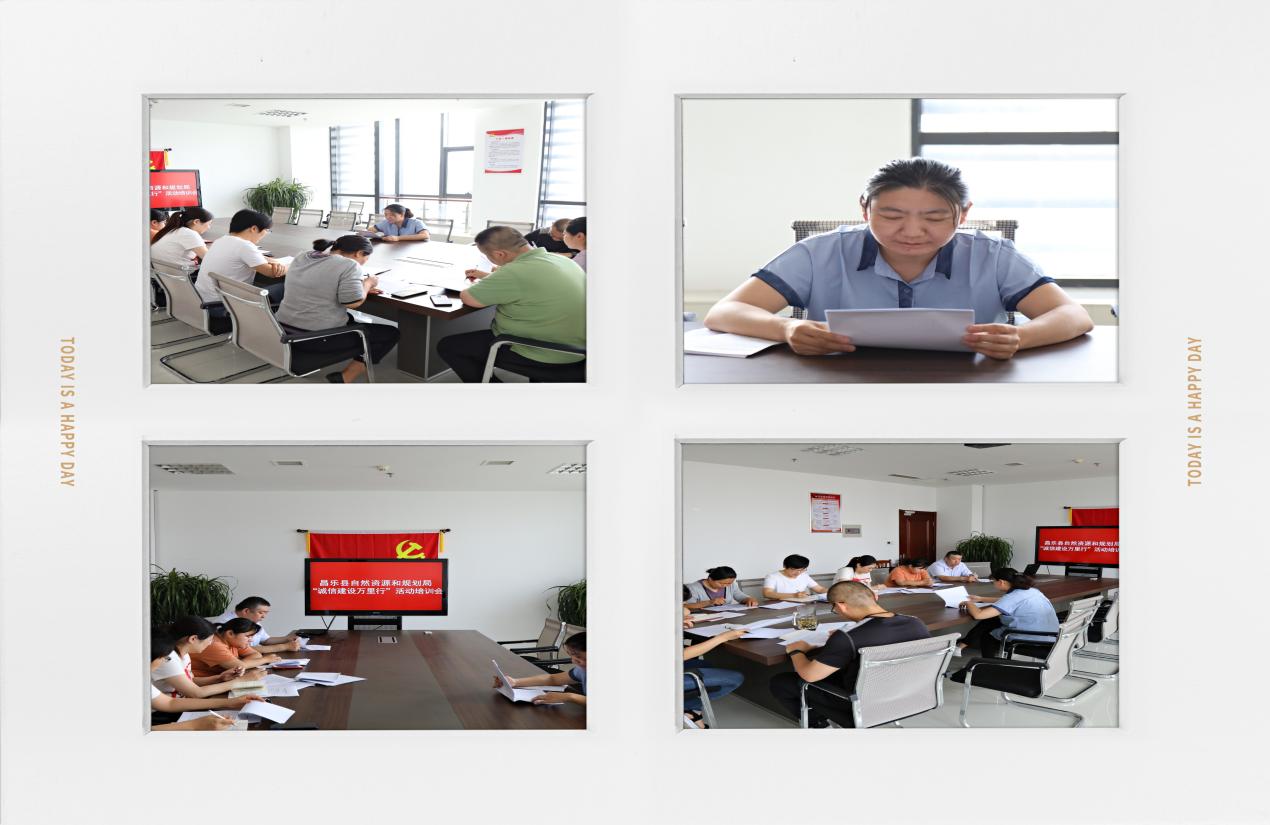 